Announcements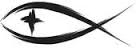 Meetings & EventsAll Services and Meetings are postponed until Thursday, April 30thdue to the COVID-19 virus situation.STEWARDSHIP CORNER1 Peter 1:18-19 – “Knowing that you were ransomed from the futile ways inherited from your forefathers, not with perishable things such as silver or gold, but with the precious blood of Christ, like that of a lamb without blemish or spot.”  We have been ransomed – bought back from the slavery into which we were born.  We do not belong to ourselves, or to the devil, or to the world.  We belong to Jesus.  Therefore, we live our lives not in accordance with our own wisdom but in line with God’s Word.BIRTHDAYS & ANNIVERSARIESHannah Stuck Birthday				April 25thMAY COUNCIL MEETING	We are planning on a special Church Council meeting being held in the fellowship hall on Wednesday, May 6th at 3:00pm.  We have multiple things just to bring people up to speed on what we hope to be able to do in ministry during May.  We hope to have discussions on potential worship plans, what to do about Chicken BBQ, the donut wagon and VBS.  We understand that the various boards haven’t met in months so there won’t be the normal reports, but Council does have the authority to act on behalf of any church ministry.  This is an important meeting and we will still be following social distancing rules for this meeting with the tables and seating spread out to meet the spacing requirements.  We are waiting to hear this week and next the details from Governor Whitmer on how Michigan will begin opening up in May.  We are also waiting for any guidance from the Michigan District Office and Synod regarding worship in this time of social distancing.  All of these details and guidelines will be discussed at Council.  Please put it on your calendars now and we will send out notices next week to remind everyone.COVID 19 ISSUES – UPDATE OF WEDNESDAY, APRIL 22, 2020	We are still in a holding pattern with regards to worship services and meetings at the church.  Governor Whitmer has indicated that Michigan will slowly start reopening businesses in May, but we are still waiting to hear the details as of today.  We continue to listen and read the latest information from government offices, Synod and District regarding when we might resume activities and what the guidelines might include.The quarterly Portals of Prayer devotional booklets (April – June) are still available on the kitchen counter.  We also have the Happy Times booklets for preschool children and the My Devotions devotional booklets for elementary age children.  You may stop by and pick them up on Wednesday’s or Friday’s in the fellowship hall.  We are also making hymnals available for you to take home if you don’t have one.  Please feel free to take one from the fellowship hall and use it to follow the weekly service from your home.	The weekly bulletin and Pastor’s sermon are on our website for people to access the lessons and sermon for each Sunday service.  There are links to various other online resources for worship there as well.  We will continue with Pastor’s Weekly Emails to keep folks informed.	If you would like to receive communion, Pastor would be happy to commune individuals or families here in the fellowship hall.  We don’t want to have groups of members coming together, but Pastor will schedule those who desire communion to receive it here.  Please contact Pastor if you would like communion.	Messages can be sent to Pastor (trinityonekama@gmail.com) or the church office (trinityonekama@sbcglobal.net) if you want information or have news to share.  Pastor is still maintaining his office hours on Wednesdays and Fridays from 8:30am to noon if you want to speak directly with him.	People have asked about offering envelopes and giving.  You can drop off your envelope at the office on Wednesday and Friday from 9:00am to noon or you can mail it to the church.  A deposit was made at on Monday, April 13th of all the envelopes and memorials we’ve received since the end of March.  We will continue to make deposits as the gifts are provided.	At this point, we pray for the Lord to keep everyone healthy and safe.  We will keep you posted as the situation changes.  Keep washing your hands, cover your mouth for coughs and sneezed and maintain your distance from others.  If you do become ill from anything, please contact Pastor or the church office so we can get you on the prayer list.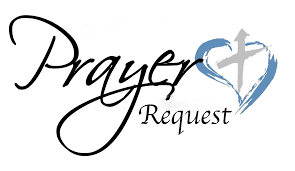 Special PrayersMorris Armbruster					Jill Hoseler (Cancer)				Marjorie NelsonKaydence Devenport				Delbert Kelley						Barbara PotterDylan Gladding						Margaret Meachum				Steve SchimkeGayle Harthun (Cancer)			Gerald Meister					Rev. Jeff Walsh (Cancer)Bob Hilliard (Heart)					Rita Merkey						Sandy WingPrayers for Our MilitaryAndrew Burch, Jr., grandson of John & Loree Sprawka.Mark Granzotto with U.S. Navy in Bahrain, grandson of Rita MerkeyColonel Joel Briske serving in Washington D.C. son of the late Bonnie HarnishArmy Major Riley Morgan Kennedy, stationed in Washington, DC, George & Margaret Punches’ grand-nieceSteve & Carol Sprawka, son & daughter-in-law of John & Loree SprawkaDerek Sprawka, grandson of John & Loree SprawkaCody Stefanick, nephew to Janette & Fred MayIan Nelson, nephew of Jack and Pebbla NelsonTyge Nelson & family, nephew of Jack and Pebbla NelsonLt. Tim Brandt at Uniformed Services University, Bethesda, MD, son of Bruce & Debbie BrandtIf you wish to add someone’s name, please call or e-mail the church office.When someone’s name is placed on prayer lists,his or her name will remain until instructed to remove it.  Thank you!